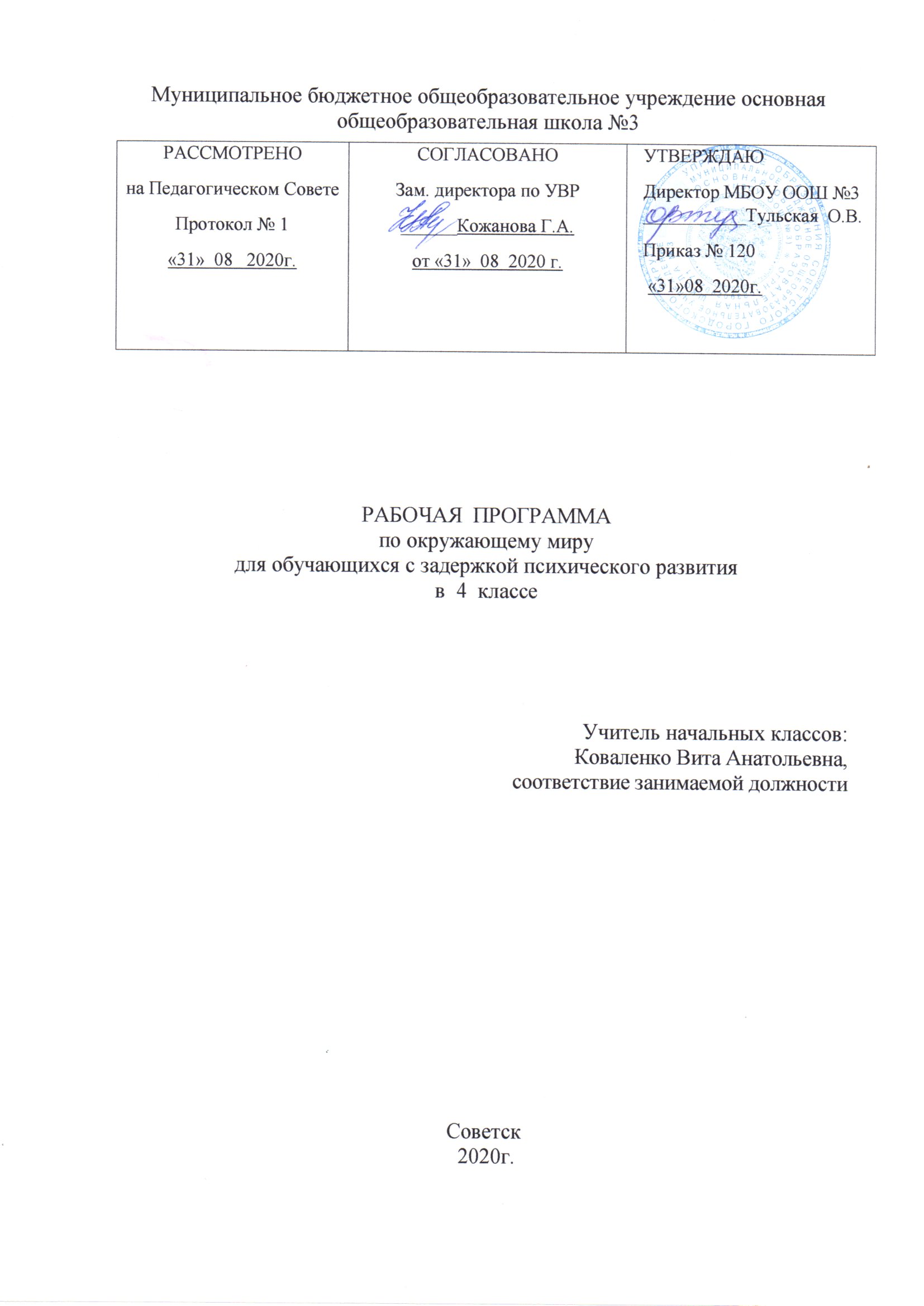 Планируемые результаты освоения учебного предметаЛичностные результаты:-формирование основ российской гражданской идентичности, чувства гордости за свою Родину, российский  народ и историю  России, осознание своей этнической и национальной принадлежности; -развитие навыков сотрудничества со взрослыми и сверстниками в разных социальных ситуациях, умения не создавать конфликтов и находить выходы из спорных ситуаций;-формирование установки на безопасный, здоровый образ жизни,
наличие мотивации к творческому труду, работе на результат, бережному отношению к материальным и духовным ценностям.-формирование эстетических потребностей, ценностей и чувств;Метапредметные результаты:-овладение способностью принимать и сохранять цели и задачи учебной деятельности, поиска средств её осуществления;-готовность слушать собеседника и вести диалог; - использование различных способов поиска (в справочных источниках и открытом учебном информационном пространстве сети Интернет), сбора, обработки, анализа, организации, передачи и интерпретации информации;-определение общей цели и путей её достижения; умение договариваться о распределении функций и ролей в совместной деятельности; осуществлять взаимный контроль в совместной деятельности, адекватно оценивать собственное поведение и поведение окружающих;Предметные результаты:Обучающиеся научатся:Обучающиеся будут знать:• понимать особую роль России в мировой истории; рассказывать о национальных свершениях, открытиях, победах, вызывающих чувство гордости за свою страну;• находить и показывать на карте России государственную границу, субъекты Российской Федерации, свой регион, его главный город, другие города современной России, узнавать по фотографиям и описывать достопримечательности регионов и городов России;• называть элементы государственного устройства России, объяснять их роль в жизни страны;• называть имя действующего Президента Российской Федерации и его полномочия как главы государства;• понимать, в чём различия между государственным устройством современной России и • приводить примеры объектов Всемирного наследия и животных из международной Красной книги;• находить и показывать на физической карте России различные географические объекты, на карте природных зон России — основные природные зоны;• объяснять, почему происходит смена природных зон в нашей стране, давать характеристику природной зоны по плану, сравнивать различные природные зоны;• приводить примеры растений и животных разных природных зон, в том числе внесённых в Красную книгу России;• выявлять экологические связи в разных природных зонах, изображать эти связи с помощью моделей;• оценивать деятельность людей в разных природных зонах, раскрывать возникающие экологические проблемы и способы их решения, приводить примеры заповедников и национальных парков России;Обучающиеся получать возможность научиться:• давать краткую характеристику своего края;• различать и описывать изученные природные объекты своего края, пользоваться атласом-определителем для распознавания (определения) объектов неживой и живой природы;• давать краткую характеристику природных сообществ своего края;• выявлять экологические связи в природных сообществах изображать эти связи с помощью моделей;• оценивать своё поведение в природе, правильно вести себя в разных природных сообществах;• рассказывать об охране природы в своём крае;• различать отрасли растениеводства и животноводства, представленные в экономике своего края;• приводить примеры исторических источников, различать и сравнивать источники информации о прошлом;• соотносить дату исторического события с веком, находить место события на «ленте времени»;• читать историческую карту;• перечислять эпохи истории человечества в правильной последовательности, кратко характеризовать каждую эпоху, узнавать историческую эпоху по знаменитым сооружениямпрошлого, сохранившимся до наших дней.2. Содержание учебного предметаСодержание учебного предмета          Земля и человечество (9 ч)Мир глазами астронома, Что изучает астрономия. Небесные тела: звезды, планеты и спутники планет, Земля - планета Солнечной системы. Луна — естественный спутник Земли. Движение Земли в космическом пространстве; причины смены дня и ночи и времен года.Звездное небо великая «книга» природы.Мир глазами географа. Что изучает география. Изображение Земли с помощью глобуса и географической карты. Распределение солнечного тепла на земле и его влияние на живую природу.Миг глазами историка. Что изучает история. Исторические источники. Счет лет в истории.  Историческая карта.Прошлое и настоящее глазами эколога. Представление о современных экологических проблемах планеты. Охрана окружающей среды - задача всего человечества. Международное сотрудничество и области охраны окружающей среды.Всемирное наследие. Международная Красная книга.Практические работы: знакомство с картой звездного неба; поиск и показ изучаемых объектов на глобусе и географической карте: знакомство с историческими картами.Природа России (10 ч)Разнообразие   и   красота   природы   России.   Важнейшие равнины и горы, моря, озера и реки нашей страны (в форме путешествия по физической карте России).Природные зоны нашей страны: зона арктических пустынь, зона тундры, лона лесом, зона степей, зона пустынь, субтропики. Карта природных зон России. Особенности природы каждой из зон. Взаимосвязи в природе, приспособленность организмов к условиям обитания в разных природных зонах Особенности хозяйственной деятельности людей, связанные с природными условиями. Экологические проблемы каждой из природных зон. охрана природы, виды растений и животных, внесенные в Красную книгу России. Необходимость бережного отношения к природе в местах отдыха населения. Правила безопасного поведения отдыхающих у моря.Представление об экологическом равновесии и необходимости его учета в процессе хозяйственной деятельности людей.Практические работы: поиск и показ на физической карте изучаемых географических объектов; поиск и показ изучаемых объектов па карте природных зон России; рассматривание гербарных экземпляров растении различных природных зон, выявление признаков их приспособленности к условиям жизни.       Родной край - часть большой страны (15 ч)       Наш край на карте Родины. Карта родного края.Формы земной поверхности в нашем крае. Изменение поверхности края в результате деятельности человека. Охрана поверхности края (восстановление земель на месте карьеров, предупреждение появления свалок, борьба с оврагами). Водоёмы края, их значение в природе и жизни человека. Изменение водоемов в результате деятельности человека. Охрана водоемов нашего края.Полезные ископаемые нашего края, их основные свойства, практическое значение, места и способы добычи. Охрана недр   в нашем  крае.Ознакомление с важнейшими видами почв края (подзолистые, черноземные и т.д.). Охрана почв и нашем крае.Природные сообщества (на примере леса, луга, пресного водоема). Разнообразие растений и животных различных сообществ. Экологические связи в сообществах. Охрана природных сообществ.Особенности сельского хозяйства края, связанные с природными условиями. Растениеводство в нашем крае, его отрасли (полеводство, овощеводство, плодоводство, цветоводство). Сорта культурных растений. Представление о биологической защите урожая, ее значении для сохранения окружающей среды и производства экологически чистых продуктов питания.Животноводство в нашем крае, его отрасли (разведение крупного и мелкого рогатого скота, свиноводство, птицеводство, рыбоводство, пчеловодство и др.). Породы домашних животныхЭкскурсии: знакомство с растениями и животными леса, их распознавание в природных условиях с помощью атласа-определителя; знакомство с растениями и животными луга, их распознавание в природных условиях с помощью атласа-определителя; знакомство с растениями и животными пресною водоема, их распознавание в природных условиях с помощью атласа-определителя.Практические работы: знакомство с картой края; рассматривание образцов полезных ископаемых своего края, определение их свойств; рассматривание гербарных экземпляров растений различных сообществ, их распознавание с помощью атласа-определителя; знакомство с культурными растениями края.Страницы всемирной истории (5 ч)Представление о периодизации истории. Начало истории человечества: первобытное общество, Древний мир; древние сооружения — свидетельства прошлого. Средние века; о чем рассказывают христианский храм, мусульманская мечеть, замок феодала, дом крестьянина. Новое время: достижения науки и техники, объединившие весь мир: пароход, паровоз. железные дороги, электричество, телеграф. Великие географические открытия. Новейшее время, представление о скорости перемен в XX в. Достижения науки и техники. Осознание человечеством ответственности за сохранение мира на планете.  ВПМ « Мир вокруг нас» Страницы истории Отечества (20 ч)Кто такие славяне. Восточные славяне. Природные условия жизни восточных славян, их быт, нравы, верования.Века Древней Руси. Территория и население Древней Руси. Княжеская власть. Крещение Руси. Русь — страна городов. Киев - столица Древней Руси. Господин Великий Новгород. Первое свидетельство о Москве. Культура, быт и нравы Древней Руси.Наше Отечество в XIII -XV вв. Нашествие хана Батыя. Русь и Золотая Орда. Оборона северо-западных рубежей Руси. Князь Александр Невский. Московская Русь. Московские князья — собиратели русских земель. Дмитрий Донской. Куликовская битва.Иван Третий. Образование единого Русского государства. Культура, быт и нравы страны в XIII- XV вв.Наше Отечество в XVI —XVII вв. Патриотический подвиг Кузьмы   Минина   и Дмитрия   Пожарского.   Утверждение новой   царской династии   Романовых.   Освоение Сибири,   Землепроходцы.  Культура, быт и нравы страны в XVI — XVII вв.Россия и XVIII в. Петр Первый — царь-преобразователь. Новая столица России Петербург. Провозглашение России империей. России при Екатерине Второй. Дворяне и крестьяне. Век русской славы: Л. В. Суворов. Ф. Ф. Ушаков. Культура, быт и нравы   России и XVIII в.Россия в Х1а — начале XX в. Отечественная война 1812 г. Бородинское сражение. М. И. Кутузов. Царь-освободитель Александр Второй. Культура, быт и нравы России в XIX - начале XX в.Россия в XX в. Участие России в Первой мировой войне. Николай Второй - последний император России. Революции 1917 г. Гражданская война. Образование СССР.  Жизнь страны в 20- 30-е гг. Великая Отечественная война 1941 — 1945 гг. Героизм и патриотизм народа. День Победы — всенародный праздник.Наша страна в 1945—1991 гг. Достижения ученых: запуск первого искусственного спутника Земли, полет в космос Ю. А. Гагарина, космическая станция –«Мир».Преобразования в России в 90-е гг. XX в. Культура России в XX в.Прошлое родного края. Истории страны и родного края в названиях городов, поселков, улиц, в памяти народа, семьи.Экскурсия: знакомство с историческими достопримечательностями родного края (города, села)Практическая работа: найти и показать изучаемые объекты на исторических картах.Современная Россия (9 ч)Мы - граждане России. Конституция России - наш основной закон. Права человека в современной России. Права и обязанности гражданина.   Права ребенка.Государственное устройство России: Президент, Федеральное собрание, Правительство.Государственная символика нашей страны (флаг, герб. гимн). Государственные праздники.Многонациональный состав населения   России.Регионы России: Дальний Восток. Сибирь, Урал, Север Европейской России. Центр Европейской России. Юг Европейской России. Природа, хозяйство, крупные города, исторические места, знаменитые люди, памятники культуры в регионах.3.Тематическое планирование №урокаТема  раздела, урокаКол-вочасов№урокаТема  раздела, урокаКол-вочасовЗемля и человечество (9 ч)1Мир глазами астронома.12Планеты Солнечной системы.13Звёздное небо – великая книга Природы.14Мир глазами географа.15Мир глазами историка.16Когда и где?17Мир глазами эколога.18Сокровища Земли под охраной человечества.19Международная Красная книга. Обобщение по разделу «Земля и человечество».1Природа России (10 ч)10Равнины и горы России.111Моря, озёра и реки России.112Природные зоны России.113Зона Арктических пустынь.114Тундра. 115Леса России.116Лес и человек.117Зона степей. 118Пустыни. 119У Черного моря.1Родной край – часть большой страны (13 ч.)20Наш край. Поверхность нашего края.121Водные богатства нашего края.122Наши подземные богатства.123Земля – кормилица.124Жизнь леса.125Жизнь луга.126Жизнь в пресных водах.127Экскурсия в природные сообщества родного края.128Наши проекты.129Растениеводство в нашем крае.130Животноводство в нашем крае.131Проверим себя и оценим свои достижения за первое полугодие.132Презентация проектов.1Страницы всемирной истории (5 ч)33Начало истории человечества.134Мир древности: далекий и близкий.135Средние века: время рыцарей и замков.136Новое время: встреча Европы и Америки.137Новейшее время: история продолжается сегодня.1Страницы истории России (20 ч)138 ВПМ « Мир вокруг нас» Жизнь древних славян.139ВПМ « Мир вокруг нас» Во времена Древней Руси.140Страна городов.141ВПМ « Мир вокруг нас» Из книжной сокро-вищницы Древней Руси.142ВПМ « Мир вокруг нас» Трудные времена на Русской земле.	143ВПМ « Мир вокруг нас» Русь расправляет крылья.144ВПМ « Мир вокруг нас» Куликовская битва.145  ВПМ « Мир вокруг нас» Иван Третий.146Мастера печатных дел.147ВПМ « Мир вокруг нас» Патриоты России.148ВПМ « Мир вокруг нас» Петр Великий.149ВПМ « Мир вокруг нас» Михаил Васильевич Ломоносов.150ВПМ « Мир вокруг нас» Екатерина Великая.151ВПМ « Мир вокруг нас» Отечественная война 1812 года.152 ВПМ « Мир вокруг нас» Страницы истории XIX века.153Россия вступает в XX век.154Страницы истории 1920 – 1930-х годов.155ВПМ « Мир вокруг нас» Великая Отечественная война и Великая Победа.156Великая Отечественная война и Великая Победа. Курская дуга.157Страна, открывшая путь в космос. Наши проекты.1Современная Россия (9+2ч)58Основной закон России и права человека.159Мы - граждане России.160Славные символы России.161Такие разные праздники.162Путешествие по России,  по Дальнему Востоку и Сибири.163По северу европейской части России.164Драгоценное ожерелье старинных русских городов.165Проверим себя и оценим свои достижения за второе  полугодие.166Презентация проектов.167Обобщающая игра «Крестики – нолики».168Обобщающий урок–игра. КВН.1